.#16 Count Intro.(1-8) WIZARD, STEP, TOUCH, OUT-SLIDE-TOUCH (x2), CHASSE(Note: The chasse on 7&8 should travel slightly forward toward R diagonal)(9-16) CROSS ROCK, REC, TOUCH, ½ UNWIND, ¼ POINT, HOLD, BALL, PRESS, REC/FLICK(Optional Styling: On Count 8 as you flick, when the lyric says “tip of my tongue” during chorus, place left index finger extended in front of your mouth as if you were touching your tongue)(17-24) SIDEROCK, REC, BEHIND-SIDE-⅛ CROSS, TOUCH FWD, DRAG, KICK-STEP-LOCK(Styling: On Walls 1 and 6, Counts 7&8 may feel better as &78 because there are two lyrical cues. On Wall 1, on the lyric “Kicks”, look over your left shoulder and raise both arms slightly at sides, pointing index fingers down at your shoes. On Wall 6, on the lyric “Neck”, cross your hands in front of your neck, and pull them apart as you unwind)(25-32) ⅝ BOUNCE UNWIND, ¼ CHASSE, BACK ROCK, REC, OUT, ¼ BALL, STEP FWD(Note: Counts 1-4 is just under a full turn, taking you from the 4.5 diagonal wall to the 6 o’clock wall. The unwind flows directly into the chasse in one motion. Your body will naturally continue to turn to face the 4.5 wall again after the unwind as you chasse, but keep your chasse parallel to the back wall)*THERE IS AN 8 COUNT TAG AFTER WALL 5.Wasted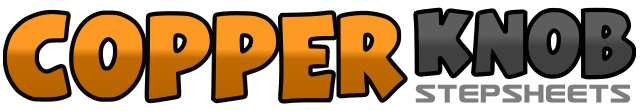 .......Count:32Wall:4Level:High Improver.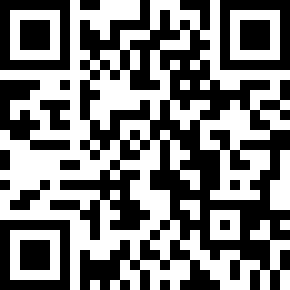 Choreographer:Cody James Lutz (USA) - June 2022Cody James Lutz (USA) - June 2022Cody James Lutz (USA) - June 2022Cody James Lutz (USA) - June 2022Cody James Lutz (USA) - June 2022.Music:Wasted (feat. WAV3POP) - Loud LuxuryWasted (feat. WAV3POP) - Loud LuxuryWasted (feat. WAV3POP) - Loud LuxuryWasted (feat. WAV3POP) - Loud LuxuryWasted (feat. WAV3POP) - Loud Luxury........12&Step R forward slightly to R, lock L behind R, step R forward slightly to R (12)34Step L forward, touch R next to L (12)5&6&Step R to R side, slide LF in touching next to R, step L to L side, slide RF in touching next to L (12)7&8Step R to R side, step L next to R, step R to R side (12)12Cross rock L over R (prepping body for turn), recover weight to R (12)34Touch L toe slightly behind R, make a 1/2 turn L on L toe taking weight on LF (6)56&Make a ¼ turn L pointing R toe to R side, hold, step ball of R next to L (3)78Press LF to L side, recover weight to R lifting L heel behind body (3)12Rock L to L side, recover weight to R (3)3&4Step L behind R, step R to R side, cross L over R making a ⅛ turn R towards diagonal (4.5)56Touch R toe forward, slide RF back keeping foot on ground without taking weight (4.5)7&8Kick R forward slightly toward R diagonal, step down on R, step L behind R (4.5)12Make a 5/8 unwind L over two counts bouncing on both heels once, twice taking weight on L (9)3&4Make a ¼ turn L stepping R to R side, step L next to R, step R to R side (6)56Cross rock L behind R, recover on R (6)7&8Step L to L side, make a ¼ R stepping ball of R next to L, step L forward* (9)1 2Rock forward on R, recover weight to L3&4Step back on R, step L together with R, step back on R5 6Rock back on L, recover weight to R7&8Step forward on L, step R together with L, step forward on L